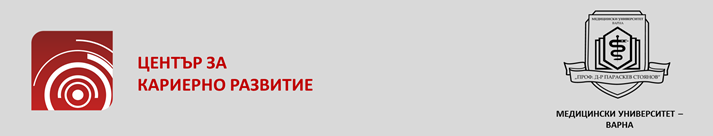 СПЕЦИАЛИСТ РАЗРАБОТКА НА НОВИ ПРОДУКТИ (базирана в гр. Троян)Тева Фармасютикълс Индъстрийз Ltd. (NYSE и TASE: TEVA) е глобален лидер в генеричната индустрия с иновативни терапии в избрани области, включително Централна нервна система (CNS,), болка и респираторна област. От август 2016 г. Актавис е част от Тева. В България обединената компания работи с името „Актавис“ и е най-големият работодател във фармацевтичната индустрия. Актавис-компания на Тева- управлява два фармацевтични завода, търговска организация и множество глобални корпоративни функции.Aктавис - компания на Тева търси да присъедини към своя екип амбициозни и мотивирани кандидати за длъжността Специалист разработка на нови продукти, Дирекция "Изследване и развитие" в град Троян.Специалист разработване на нови продукти участва в разработването на състав и технологичен процес на нови генерични продукти в съответствие със съвременните високи стандарти на фарма индустрията.Основни отговорности: Разработва и внедрява в производството нови продукти и нови технологични процеси;Изготвя съпровождащата процеса на разработване документация - лабораторни и пилотни записи; доклади от разработка;Работи съвместно с екип от аналитици, които са отговорни за разработване на необходимите аналитични методи, за да се подсигури правилния избор на помощни вещества и технология за новия продукт;Участва в трансфера на ново разработения лекарствен продукт от пилотна мощност към производствените мощности на компанията като изготвя съответната трансферна документация;Изготвя съответните части от регистрационното досие на продукта – фармацевтично разработване;Със знанията натрупани в процеса на разработване осигурява съдействие за поддържане и управление на целия жизнен цикъл на продукта.Изисквания към кандидатите: Висше образование, специалност „Фармация“;Изявено аналитично, иновативно и креативно мислене и умения за развойна дейност, създаване и внедряване на нови технологии, готовност за учене и усъвършенстване;Предишен опит в разработването и внедряването на лекарствени продукти в производството, ще се счита за предимство;Много добро владеене на английски език (или готовност да постигне това ниво за кратки срокове);Отлични умения за работа в екип, ориентираност към постигане на резултати в зададени срокове, отговорност и почтеност при изпълнението на поставените задачи, работа в динамична работна среда.Ние предлагаме: Интересна и предизвикателна работа в областта на развойната дейност;Позиция в световноизвестна фармацевтична компания, лидер на генеричния пазар, известна със своите добри практики, високи стандарти и изисквания;Дългосрочно обучение и реални възможности за професионално развитие;Стимулиращо трудово възнаграждение и допълнителни социални придобивки;Съвременна работна среда, апаратура и оборудване на световно ниво;Работа в мултинационална среда с възможност за обмяна на знания и опит.Ако това предложение представлява интерес за Вас, моля изпратете Вашата автобиография на електронен адрес:E-mail: tsvetelina.razhankova@teva.bgЦЕНТЪР ЗА КАРИЕРНО РАЗВИТИЕ  МУ- Варна тел. 052/ 677084E-mail: kariera@mu-varna.bg             kariera.mu.varna@gmail.com